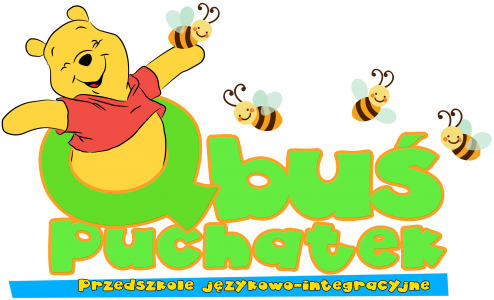 Artykuły papiernicze:1 x ryza papieruKredki ołówkoweKlej: jeden w tubce („Magic”), 1x w sztyfciePlastelinaFarby plakatowe, 2 x pędzelkiBibuła kolorowa (3 kolory do wyboru)Blok techniczny A4 (biały, 2x kolor)Blok rysunkowy A4 (kolorowy)Blok techniczny A3 (2x kolor)Ubrania:Obuwie zmienne z gumową podeszwą Ubranka na zmianęFartuszek do prac plastycznychProszę o podpisywanie ubrań i ręczników dzieci na metkachArtykuły higieniczne:Ręcznik do rąk z wieszaczkiem (podpisany) , szczoteczka, pasta do zębów, kubek, chusteczki higieniczne- wyciągane, ręcznik papierowy- 2 rolki; pieluszki, mokre chusteczki, śliniakLeżakowanie:Piżamka, pościel (kołderka, poduszeczka, poszewka na kołderkę i poduszkę, prześcieradło )